Weekly Calendar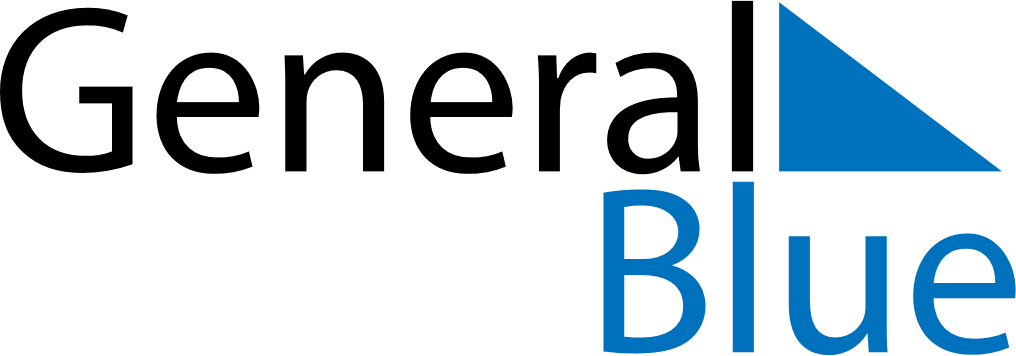 January 13, 2025 - January 19, 2025Weekly CalendarJanuary 13, 2025 - January 19, 2025MondayJan 13TuesdayJan 14WednesdayJan 15ThursdayJan 16FridayJan 17SaturdayJan 18SundayJan 19MY NOTES